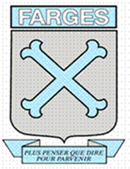 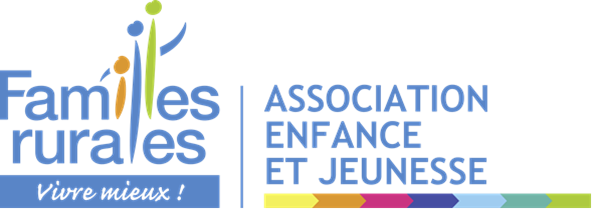 Accueil de loisirs LES P’TITS VAILLANTS01550 FARGESFiche d’inscription aux servicesNOM : ………………………………………			Classe : ………………………………Prénom : ……………………………………Choix de l’inscription : cochez la caseFIXE : votre enfant est inscrit automatiquement les jours choisis pour l’année scolaire. Vous devez penser à annuler en cas d’absence.OCCASIONNEL : votre enfant vient de temps en temps.Vous devez inscrire votre enfant au plus tard le jeudi soir pour la semaine suivantePériscolaire (avant/après école) :Lundi 			Mardi			Jeudi 			Vendredi 	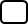 FIXE :			OCCASIONNEL	Cantine scolaire :Lundi 			Mardi			Jeudi 			Vendredi 	FIXE :			OCCASIONNEL	Mercredi :Journée complète 			Matin			Après-midi 	FIXE :			OCCASIONNEL	